3. One fiber post on a toothUniversity of Tanta 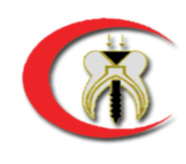 Faculty of DentistryFixed Prosthodontics DepartmentFourth Year Fixed Prosthodontics Course Schedule (Second Semester) 2020-2021Egyptian						Director (Dr. Waleed Elshahawy)Requirements:Two cases, each with dowel followed by full crown.WeekDateLecturesMonday.12:30-2.30(GP-B)Wednesday.8-10(GP-A)ClinicalClinical1https://youtu.be/_fMwMFlzus0Post-insertion Problems & Failure I(Dr. Elshahawy)Instructions:Infection control is mandatory.Diagnostic aids are mandatory as follows:Diagnostic Chart.Peri-apical x-ray.Peri-apical radiograph must be taken:After removal of gutta percha.After root canal preparation.During post try-in (only for ready-made metal post).After core build-up (only for ready-made post).Elastomeric secondary impression is mandatory.All steps must be only signed by your instructor.Instructions:Infection control is mandatory.Diagnostic aids are mandatory as follows:Diagnostic Chart.Peri-apical x-ray.Peri-apical radiograph must be taken:After removal of gutta percha.After root canal preparation.During post try-in (only for ready-made metal post).After core build-up (only for ready-made post).Elastomeric secondary impression is mandatory.All steps must be only signed by your instructor.2https://youtu.be/_fMwMFlzus0Post-insertion Problems & Failure II(Dr. Elshahawy)Instructions:Infection control is mandatory.Diagnostic aids are mandatory as follows:Diagnostic Chart.Peri-apical x-ray.Peri-apical radiograph must be taken:After removal of gutta percha.After root canal preparation.During post try-in (only for ready-made metal post).After core build-up (only for ready-made post).Elastomeric secondary impression is mandatory.All steps must be only signed by your instructor.Instructions:Infection control is mandatory.Diagnostic aids are mandatory as follows:Diagnostic Chart.Peri-apical x-ray.Peri-apical radiograph must be taken:After removal of gutta percha.After root canal preparation.During post try-in (only for ready-made metal post).After core build-up (only for ready-made post).Elastomeric secondary impression is mandatory.All steps must be only signed by your instructor.3https://youtu.be/UXXbmLdi81cFiber-reinforced Composite FDP (Dr.Ayad ) (Quiz)Instructions:Infection control is mandatory.Diagnostic aids are mandatory as follows:Diagnostic Chart.Peri-apical x-ray.Peri-apical radiograph must be taken:After removal of gutta percha.After root canal preparation.During post try-in (only for ready-made metal post).After core build-up (only for ready-made post).Elastomeric secondary impression is mandatory.All steps must be only signed by your instructor.Instructions:Infection control is mandatory.Diagnostic aids are mandatory as follows:Diagnostic Chart.Peri-apical x-ray.Peri-apical radiograph must be taken:After removal of gutta percha.After root canal preparation.During post try-in (only for ready-made metal post).After core build-up (only for ready-made post).Elastomeric secondary impression is mandatory.All steps must be only signed by your instructor.4https://youtu.be/cysCzYqvhgMResin-bonded Ceramic Restoration (Dr.Abeer Atef)Instructions:Infection control is mandatory.Diagnostic aids are mandatory as follows:Diagnostic Chart.Peri-apical x-ray.Peri-apical radiograph must be taken:After removal of gutta percha.After root canal preparation.During post try-in (only for ready-made metal post).After core build-up (only for ready-made post).Elastomeric secondary impression is mandatory.All steps must be only signed by your instructor.Instructions:Infection control is mandatory.Diagnostic aids are mandatory as follows:Diagnostic Chart.Peri-apical x-ray.Peri-apical radiograph must be taken:After removal of gutta percha.After root canal preparation.During post try-in (only for ready-made metal post).After core build-up (only for ready-made post).Elastomeric secondary impression is mandatory.All steps must be only signed by your instructor.5https://youtu.be/E7qaaNTYlyUIndirect Porcelain Veneer(Dr. Sherif.Magdy)Instructions:Infection control is mandatory.Diagnostic aids are mandatory as follows:Diagnostic Chart.Peri-apical x-ray.Peri-apical radiograph must be taken:After removal of gutta percha.After root canal preparation.During post try-in (only for ready-made metal post).After core build-up (only for ready-made post).Elastomeric secondary impression is mandatory.All steps must be only signed by your instructor.Instructions:Infection control is mandatory.Diagnostic aids are mandatory as follows:Diagnostic Chart.Peri-apical x-ray.Peri-apical radiograph must be taken:After removal of gutta percha.After root canal preparation.During post try-in (only for ready-made metal post).After core build-up (only for ready-made post).Elastomeric secondary impression is mandatory.All steps must be only signed by your instructor.6https://youtu.be/XKLI7_IITqsImplant-supported FP I(Dr. Shakal)Instructions:Infection control is mandatory.Diagnostic aids are mandatory as follows:Diagnostic Chart.Peri-apical x-ray.Peri-apical radiograph must be taken:After removal of gutta percha.After root canal preparation.During post try-in (only for ready-made metal post).After core build-up (only for ready-made post).Elastomeric secondary impression is mandatory.All steps must be only signed by your instructor.Instructions:Infection control is mandatory.Diagnostic aids are mandatory as follows:Diagnostic Chart.Peri-apical x-ray.Peri-apical radiograph must be taken:After removal of gutta percha.After root canal preparation.During post try-in (only for ready-made metal post).After core build-up (only for ready-made post).Elastomeric secondary impression is mandatory.All steps must be only signed by your instructor.7https://youtu.be/AcxlmAPXAfcImplant-supported FP II(Dr. Shakal)(Quiz)Instructions:Infection control is mandatory.Diagnostic aids are mandatory as follows:Diagnostic Chart.Peri-apical x-ray.Peri-apical radiograph must be taken:After removal of gutta percha.After root canal preparation.During post try-in (only for ready-made metal post).After core build-up (only for ready-made post).Elastomeric secondary impression is mandatory.All steps must be only signed by your instructor.Instructions:Infection control is mandatory.Diagnostic aids are mandatory as follows:Diagnostic Chart.Peri-apical x-ray.Peri-apical radiograph must be taken:After removal of gutta percha.After root canal preparation.During post try-in (only for ready-made metal post).After core build-up (only for ready-made post).Elastomeric secondary impression is mandatory.All steps must be only signed by your instructor.8https://youtu.be/Y64S-T3EyaMAll-ceramic Restorations I (Dr.Korsel)Instructions:Infection control is mandatory.Diagnostic aids are mandatory as follows:Diagnostic Chart.Peri-apical x-ray.Peri-apical radiograph must be taken:After removal of gutta percha.After root canal preparation.During post try-in (only for ready-made metal post).After core build-up (only for ready-made post).Elastomeric secondary impression is mandatory.All steps must be only signed by your instructor.Instructions:Infection control is mandatory.Diagnostic aids are mandatory as follows:Diagnostic Chart.Peri-apical x-ray.Peri-apical radiograph must be taken:After removal of gutta percha.After root canal preparation.During post try-in (only for ready-made metal post).After core build-up (only for ready-made post).Elastomeric secondary impression is mandatory.All steps must be only signed by your instructor.9https://youtu.be/ibaYlGElzsQAll-ceramic Restorations II(Dr.Korsel)Instructions:Infection control is mandatory.Diagnostic aids are mandatory as follows:Diagnostic Chart.Peri-apical x-ray.Peri-apical radiograph must be taken:After removal of gutta percha.After root canal preparation.During post try-in (only for ready-made metal post).After core build-up (only for ready-made post).Elastomeric secondary impression is mandatory.All steps must be only signed by your instructor.Instructions:Infection control is mandatory.Diagnostic aids are mandatory as follows:Diagnostic Chart.Peri-apical x-ray.Peri-apical radiograph must be taken:After removal of gutta percha.After root canal preparation.During post try-in (only for ready-made metal post).After core build-up (only for ready-made post).Elastomeric secondary impression is mandatory.All steps must be only signed by your instructor.10Revision(Dr. Elshahawy)(Quiz) Instructions:Infection control is mandatory.Diagnostic aids are mandatory as follows:Diagnostic Chart.Peri-apical x-ray.Peri-apical radiograph must be taken:After removal of gutta percha.After root canal preparation.During post try-in (only for ready-made metal post).After core build-up (only for ready-made post).Elastomeric secondary impression is mandatory.All steps must be only signed by your instructor.Instructions:Infection control is mandatory.Diagnostic aids are mandatory as follows:Diagnostic Chart.Peri-apical x-ray.Peri-apical radiograph must be taken:After removal of gutta percha.After root canal preparation.During post try-in (only for ready-made metal post).After core build-up (only for ready-made post).Elastomeric secondary impression is mandatory.All steps must be only signed by your instructor.11Final-year Practical Exam on Final-year Practical Exam on Final-year Practical Exam on Requirements' Evaluation on 